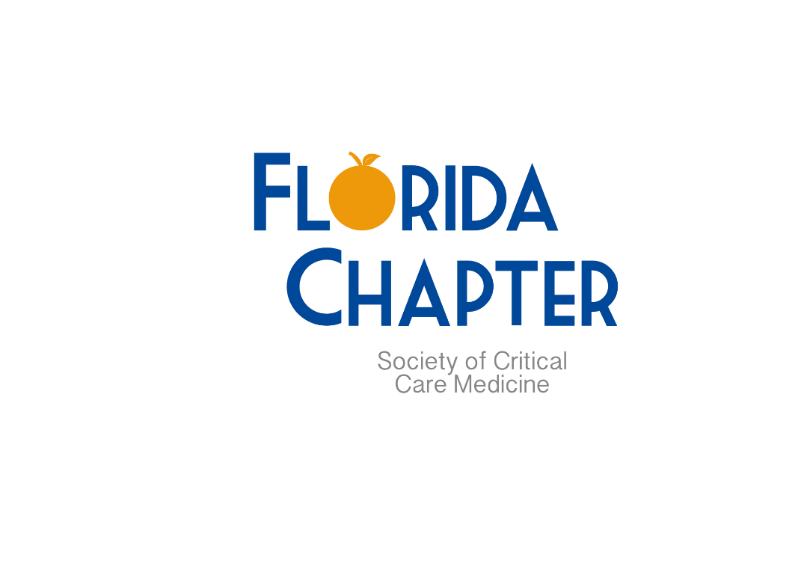 Scholarship in Progress, Webinar SeriesTuesday February 14th, at 2pm EST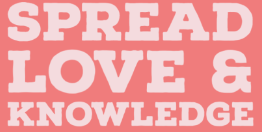 ZOOM Link: https://us02web.zoom.us/j/88087086055?pwd=MWx6Vi9XNUl1RUh1Zmg0SmFBeDNIdz09Meeting ID: 880 8708 6055Passcode: 123456Presenters:If you or a trainee you know may know are interested in presenting in this format, please apply via our ONLINE APPLICATIONCheers,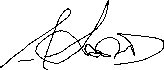 Anthony A. Sochet, MD, MScImmediate Past President, SCCM Florida ChapterAssistant Professor, Anesthesia & Critical Care MedicineJohns Hopkins University School of MedicineJohns Hopkins All Children’s Hospital
Anthony.Sochet@jhmi.edu Kathryn A. Swaby, MDPediatric Critical Care Medicine FellowMiami, FL   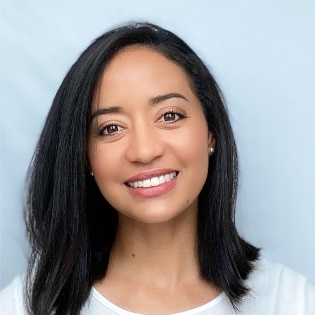  Topic:“Prognostic and Diagnostic Utility of Serum Biomarkers in Pediatric Traumatic Brain injury”Brittany Tyree, PharmD PGY2 Critical Care Pharmacy ResidentTampa, FL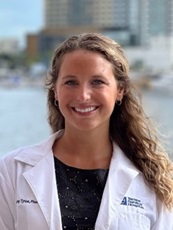 Topic:“Time to Hemodynamic Stability After Implementation of a Norepinephrine Rapid Titration Protocol”